Junio 2 de 2011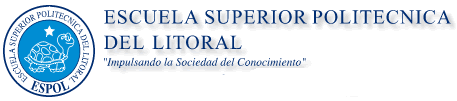 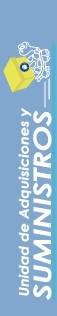 UAS-C-055-2011SeñorPROVEEDORCiudadDe mis consideraciones:Por la presente solicito a usted enviar cotización en la que se describa fecha de validez de la oferta, tiempo de entrega, tiempo de garantía, fecha, identificación del vendedor, así como la colocación de cada ítems en el orden que detallo en este requerimiento, al Fax 2-854-456 o mail: porrala@espol.edu.ec, la oferta se recibirá hasta el día 3 de Junio de 2011 15H00. Cabe indicar que de no cumplir con el requisito no podrá ser considerada para su adjudicación.Solicitud de compra #1 Dispensario MédicoAgradecemos de antemano la atención brindada a la presente, y en espera de su pronta respuesta, quedo de usted.Atentamente,Paola Orrala Augustin-BourneAyudante de CompraspoaNota: indicar el código de este oficio: UAS-C-055-2011CANTIDADDESCRIPCION2Equipos prodigy autocode (glucómetros para medir azúcar en la sangre)2Tubos de tiras reactivas (repuestos para el equipo)2Cajas de lanceta por 50 unidades (agujas)